Sender’s AddressSender’s Email AddressDate Receiver’s NameReceiver’s Job Title Name of the Police StationAddress of Police StationSubject: Thank You LetterDear Sir/ Madam,I am writing this letter to thank you for the efforts that you have made in getting our society rid of the disturbing actions by the neighbors. After your actions, the residents of flat no 18/A (Mention address of your neighbors) have stopped playing loud music day and night and creating nuisance in the society. The action of the neighbors has been disturbing us for 15 days. It impacted our daily schedule also. I am extremely grateful for your actions as now they have stopped creating chaos and a nuisance in society. With this letter, I would like to express my sincere thanks to you and your team for listening to our request.Sincerely,(Signature)Sender’s Full Name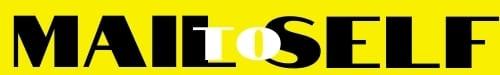 